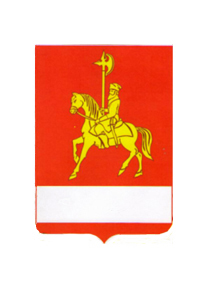 АДМИНИСТРАЦИЯ КАРАТУЗСКОГО РАЙОНАПОСТАНОВЛЕНИЕ24.11.2020                                     с.Каратузское                                    № 1029-пО внесении изменений в постановление администрации Каратузского района от 12.05.2020 № 401-п «О дополнительных мерах, направленных на предупреждение распространения коронавирусной инфекцией, вызванной 2019-nCoV, на территории Каратузского района»В соответствии с Федеральным законом от 21.12.1994 № 68-ФЗ "О защите населения и территорий от чрезвычайных ситуаций природного и техногенного характера", Федеральным законом от 30.03.1999 № 52-ФЗ "О санитарно-эпидемиологическом благополучии населения", Указом Президента Российской Федерации от 11.05.2020 № 316 "Об определении порядка продления действия мер по обеспечению санитарно-эпидемиологического благополучия населения в субъектах Российской Федерации в связи с распространением новой коронавирусной инфекции (COVID-19)", Указом губернатора Красноярского края от 23 ноября 2020 года № 325-уг "О внесении изменений в указ Губернатора Красноярского края от 27.03.2020 № 71-уг "О дополнительных мерах, направленных на предупреждение распространения коронавирусной инфекции, вызванной 2019-nCoV, на территории Красноярского края", Законом Красноярского края от 10.02.2000 № 9-631 "О защите населения и территории Красноярского края от чрезвычайных ситуаций природного и техногенного характера", учитывая постановление Главного государственного санитарного врача Российской Федерации от 30.03.2020 № 9 "О дополнительных мерах по недопущению распространения COVID-2019", санитарно-эпидемиологические правила СП 3.1.3597-20 "Профилактика новой коронавирусной инфекции (COVID-19)", утвержденные постановлением Главного государственного санитарного врача Российской Федерации от 22.05.2020 № 15, постановление Главного государственного санитарного врача Российской Федерации от 13.07.2020 № 20 "О мероприятиях по профилактике гриппа и острых респираторных вирусных инфекций, в том числе новой коронавирусной инфекции (COVID-19) в эпидемическом сезоне 2020-2021 годов", постановление Главного государственного санитарного врача Российской Федерации от 16.10.2020 № 31 "О дополнительных мерах по снижению рисков распространения СОVID-19 в период сезонного подъема заболеваемости острыми респираторными вирусными инфекциями и гриппом", письмо Федеральной службы по надзору в сфере защиты прав потребителей и благополучия человека от 10.03.2020 № 02/3853-2020-27 "О мерах по профилактике новой коронавирусной инфекции (COVID-19)", методические рекомендации "МР 3.1.0178-20. 3.1. Профилактика инфекционных болезней. Методические рекомендации. Определение комплекса мероприятий, а также показателей, являющихся основанием для поэтапного снятия ограничительных мероприятий в условиях эпидемического распространения COVID-19", утвержденные Главным государственным санитарным врачом Российской Федерации 08.05.2020, решение Координационного совета при Правительстве Российской Федерации по борьбе с распространением новой коронавирусной инфекции на территории Российской Федерации от 25.03.2020, письма Управления Федеральной службы по надзору в сфере защиты прав потребителей и благополучия человека по Красноярскому краю от 19.10.2020 № 24-00-17/02-14260-2020, от 22.10.2020 № 24-00-17/02-14370-2020, от 27.10.2020 № 24-00-17/02-14602-2020, от 30.10.2020 № 24-00-17/02-14764-2020, решение краевой комиссии по предупреждению и ликвидации чрезвычайных ситуаций и обеспечению пожарной безопасности от 23.11.2020 № 101,, руководствуясь ст.22, 26 Устава муниципального образования «Каратузский район» Красноярского края ПОСТАНОВЛЯЮ: 1.Внести в  постановление администрации Каратузского района от 12.05.2020 № 401-п «О дополнительных мерах, направленных на предупреждение распространения коронавирусной инфекцией, вызванной 2019-nCoV, на территории Каратузского района» следующие изменения:в преамбуле:слова "решение Оперативного штаба" заменить словами "письмо Федеральной службы по надзору в сфере защиты прав потребителей и благополучия человека от 10.03.2020 № 02/3853-2020-27 "О мерах по профилактике новой коронавирусной инфекции (COVID-19)", решение Оперативного штаба";слова "от 01.11.2020 № 98," заменить словами "от 01.11.2020 № 98, от 23.11.2020 № 101,";подпункт 2 пункта 1.5 изложить в следующей редакции:"2) запрета проведения семейных торжеств, в том числе свадеб, юбилеев, иных торжественных, развлекательных, зрелищных, корпоративных мероприятий, в том числе банкетов, и иных подобных мероприятий в организациях общественного питания;";дополнить пунктом 3.13 следующего содержания:"3.13. Предусмотренные настоящим постановлением дополнительные меры, направленные на предупреждение распространения коронавирусной инфекции, вызванной 2019-nCoV, на территории Каратузского района, действуют до улучшения санитарно-эпидемиологической обстановки.".2. Опубликовать настоящее постановление на «Официальном сайте администрации Каратузского района (www.karatuzraion.ru).3. Контроль за исполнением настоящего постановления оставляю за собой.4. Настоящее постановление вступает в силу в день, следующий за днем его официального опубликования в периодическом печатном издании «Вести муниципального образования «Каратузский район»». Глава района                                                                                   К.А.Тюнин